Iain Brodie Browne- one of the four that went in search of Big Ideas for SLF book published in 2018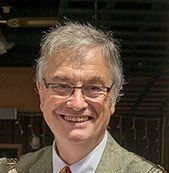 Councillor first elected 1984 re-elected (again) 2017-served as Group Leader and Cabinet memberSLF Council member elected 2 years agoFought 4 parliamentary elections including Southport 1983Chief Exec and founder of NW Mental Health Charity Imagine Independence (just retired after 40 years) Served on Liberal Party Standing/Policy Committee and ALC Standing CommitteePolitical Vice Chair of NLYL 1974/5Chair Radical Youth for Europe 1975-7Veteran of many national and community campaignsOther publications incl: Road to Wigan Beer, Liberals and Welfare part of the Liberty 2000 project to review 1983 General Election which I chairedTweets @onebsquaredBlogs at http://birkdalefocus.blogspot.com/Keen to continue with the development of radical ideas. My priorities are a second collection of essays, setting up regional meeting and campaigning with other likeminded radicals to provide a viable political alternative